RISK DESCRIPTION 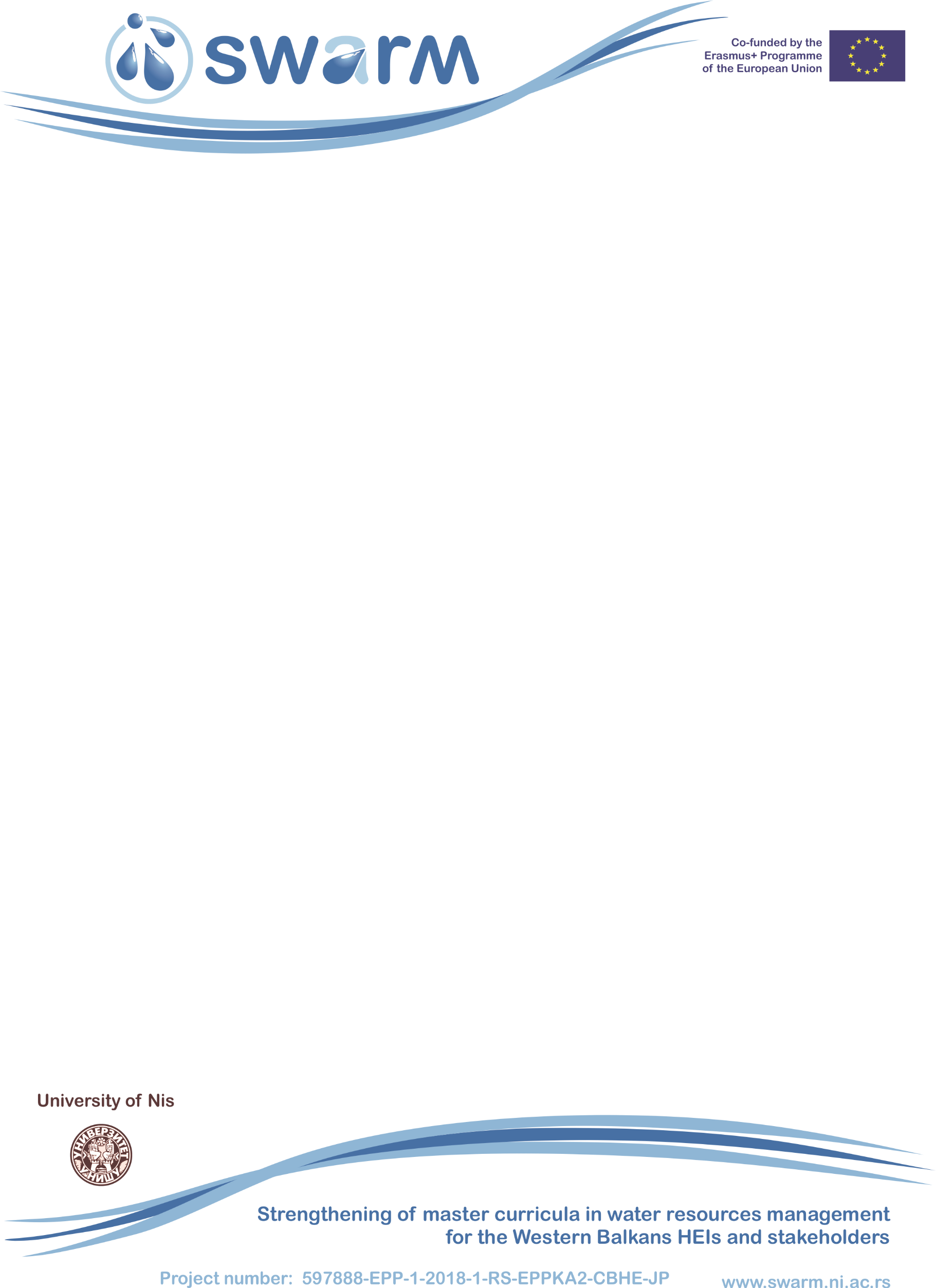 Location, date						Signature _Nis, 25 April 2019__					____________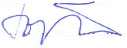 Risk titlePurchasing of literature, software and laboratory equipment, installation and activationPurchasing of literature, software and laboratory equipment, installation and activationDescription of riskProbability(unlikely, likely, most likely)Impact(low, medium, high)Providing of equipment and adoption of law in MontenegroPreventive actionDescribe here what has to be taken into consideration to avoid that a risk occursContact companies, contact ministry and NEOCorrective actionDescribe what can be done to decrease the severity and what resources will be neededDecision of SC, QAC and Project CoordinatorRisk titleAnalyse of water sector needs for LLL courses in WBAnalyse of water sector needs for LLL courses in WBDescription of riskProbability(unlikely, likely, most likely)Impact(low, medium, high)Inadequate number of participants Preventive actionDescribe here what has to be taken into consideration to avoid that a risk occursContact companies in a better mannerCorrective actionDescribe what can be done to decrease the severity and what resources will be neededDecision of SC, QAC and Project CoordinatorProvide better promotion of the SWARM activities Provide better promotion of the SWARM activities 